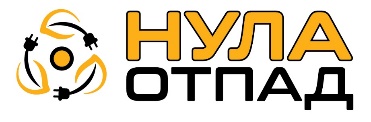 ПРИЈАВА ЗА УЧЕСТВО НА Е- КАПИТОЛИЈАДА 2022Име и презиме на учесник: ____________________________________________________________Возраст на учесник: ___________________________________________________________________Име и презиме на родител/старател и телефонски број: _____________________________________________________________________________________Училиште/Градинка_____________________________________________________________________________________Фејсбук профил на учесник/родител/старател_____________________________________________________________________________________Согласност од родител:Јас  ___________________________________________________________________ се согласувам со  правилникот за учество во Е - Капитолијадата, како и давам согласност  пријавените фотографии за учество од моето малолетно дете _____________________________________________________________________________________да учествуват на изборот за најдобра еко маска организиран од страна на Капитол Мол,Нула Отпад ДОО и Општина Аеродром, како и да да биде објавено на социјалните мрежи и да се користи исклучиво во промотивни цели  од страна на организаторите на Е-Капитолијада.                                                                                                                                     Потпис и дата:                                                                                                                __________________________________